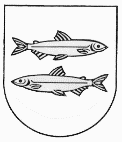 ŠVENČIONIŲ RAJONO SAVIVALDYBĖS ADMINISTRACIJOSDIREKTORIUSĮSAKYMASDĖL 2018/2019 METŲ ŠILDYMO SEZONO PRADŽIOS2018  m. spalio 4 d. Nr. A-709ŠvenčionysVadovaudamasis Lietuvos Respublikos vietos savivaldos įstatymo 29 straipsnio 8 dalies 2 punktu, Lietuvos Respublikos šilumos ūkio įstatymo 13 straipsniu, Šilumos tiekimo ir vartojimo      taisyklių, patvirtintų Lietuvos Respublikos energetikos ministro 2010 m. spalio 25 d. įsakymu Nr.1-297 “Dėl šilumos tiekimo ir vartojimo taisyklių patvirtinimo”, 61 ir 62 punktais:1.	N u s t a t a u  2018/2019 m. šildymo sezono pradžią:1.1	. nuo 2018 m. spalio 5 d. gydymo ir ikimokyklinio ugdymo įstaigoms;1.2	. nuo 2018 m. spalio 8 d. daugiabučiams ir kitoms visuomeninėms įstaigoms.   2.   L e i d ž i u  savivaldybės pavaldume esančių įstaigų vadovams spręsti dėl šildymo sezono pradžios kitu laiku, negu nustatyta šio įsakymo 1 punkte.3.  Šis įsakymas skelbiamas Teisės aktų registre.ADMINISTRACIJOS DIREKTORIUS	ANDRIUS ŠARĖJUS